СОВМЕСТНЫЙ ПРОЕКТ МИНФИНА РОССИИ И ВСЕМИРНОГО БАНКА«СОДЕЙСТВИЕ ПОВЫШЕНИЮ УРОВНЯ ФИНАНСОВОЙ ГРАМОТНОСТИ НАСЕЛЕНИЯ И РАЗВИТИЮ ФИНАНСОВОГО ОБРАЗОВАНИЯВ РОССИЙСКОЙ ФЕДЕРАЦИИ»«Обучение сельских учителей финансовой грамотности и методике проведения просветительской работы с сельским населением»(контракт № FEFLP/QCBS-3.37)Итоговая научно-практическая конференция по обмену опытом обучения финансовой грамотности учителей сельских школ и осуществления ими просветительской работы с сельским населением«Обучение сельских учителей финансовой грамотности,методике ее преподавания и проведения просветительской работы с сельским населением»Москва, 23 сентября 2020 г.10.00-17.30 по московскому времениМесто проведения (для очных участников): г. Москва, ул. Буженинова, д.30, стр.1, третий этаж, конференц-зал. Онлайн-участники получат ссылку на трансляцию конференции.Программа10.00-10.15Приветственные обращения представителей организаторов, Минфина России.10.15-10.45Итоги и результаты обучения сельских учителей финансовой грамотности, методике ее преподавания и проведения просветительской работы с сельским населением.Апрыщенко Виктор Юрьевич, д-р ист. наук, доц., директор Института истории и международных отношений Южного федерального университета;Пономарева Мария Александровна, канд. ист. наук, доц., заведующий кафедрой Института истории и международных отношений Южного федерального университета;Айриян Радмила Сергеевна, заведующий кафедрой Института истории и международных отношений Южного федерального университета.10.45-11.15Организационно-методические рекомендации по эффективному внедрению в образовательную практику программы обучения и учебно-методических материалов.Кирюхов Петр Эдуардович, канд. экон. наук, ректор АНО «ИДПО МФЦ»;Павловская Виктория Борисовна, первый проректор АНО «ИДПО МФЦ».11.15-11.45Особенности программы и учебно-методического обеспечения повышения квалификации учителей сельских школ финансовой грамотности, методике ее преподавания и финансового просвещения сельских жителей.Григорьев Евгений Александрович, ведущий преподаватель АНО «ИДПО МФЦ»11.45-12.15 Кофе-брейк для очных участников (перерыв для онлайн-участников)12.15-12.45Изучение финансовой грамотности в школе с учетом требований концепции преподавания учебного предмета «Обществознание» в общеобразовательных организациях и новые вызовы к квалификации педагогов финансовой грамотностиЛобанов Илья Анатольевич, учитель обществознания, Почетный работник общего образования Российской Федерации12.45-14.00Методические подходы, педагогические технологии, используемые при обучении финансовой грамотности.Лавренова Екатерина Борисовна, канд. пед. наук, соавтор учебно-методических комплектов по финансовой грамотности для школьников14.00-15.00 Обед для очных участников (перерыв для онлайн-участников)15.00-15.20Актуальные и сложные вопросы содержания финансовой грамотности. Цифровизация финансовых услуг: возможности и риски для потребителейКокорев Ростислав Александрович, канд. экон. наук, преподаватель ФСМЦ для повышения квалификации преподавателей вузов и развития программ повышения финансовой грамотности студентов МГУ им. М.В. Ломоносова15.20-15.50Особенности обучения финансовой грамотности школьников в сельской местности. Вовлечение родителей в образовательный и просветительский процессы по финансовой грамотности.Райских Татьяна Николаевна, канд. пед. наук, Руководитель Барнаульского Межрегионального методического центра по финансовой грамотности института развития образования им. А.М. Топорова15.50-16.00Реализация программы повышения квалификации «Обучение сельских учителей финансовой грамотности и методике проведения просветительской работы с сельским населением» в Калининградской областиЗелко Александра Сергеевна, кандидат педагогических наук, доцент Института образования Балтийского федерального университета имени Иммануила Канта;Музипова Варвара Алексеевна, учитель истории и обществознания СОШ поселка Романово Зеленоградского района Калининградской области16.00-16.10Повышение финансовой грамотности в сельской местности: опыт Республики Башкортостан.Великжанина Татьяна Борисовна, кандидат психологических наук, доцент, директор Института непрерывного образования Башкирского государственного университета.16.10-16.20Повышение финансовой грамотности населения: опыт Курганской области.Кирик Татьяна Анатольевна, доц. кафедры культурологии ФГБОУ ВО «Курганский государственный университет»16.20-16.30Особенности обучения сельских учителей финансовой грамотности: опыт Кемеровской области.Сычева-Передеро Ольга Валерьевна, канд. экон. наук, руководитель Регионального центра финансовой грамотности Кузбасса, доцент кафедры «Бухгалтерского учета, анализа, аудита и налогообложения» ИЭУ КемГУ16.30-16.40Особенности организации образовательного процесса курса по финансовой грамотности в сельских школах.Сартакова Елена Евгеньевна, д-р пед. наук, проф. ФГБОУ ВО «Томский государственный педагогический университет», руководитель НОЦ педагогики сельской школы.16.40-16.50Тематика защиты прав потребителей финансовых услуг в преподавании курса финансовой грамотности для школьников и жителей сельской местности.Терещенко Елена Анатольевна, канд.юрид. наук, доцент, заведующая кафедрой правовой культуры и защиты прав человека ФГАОУ ВО «Северо-Кавказский федеральный университет»16.50-17.00Финансовая грамотность онлайн: об особенностях реализации программы «Основы финансовой грамотности, методы ее преподавания в системе основного, среднего образования и финансового просвещения сельского населения» в дистанционном формат.Лейбова Екатерина Константиновна, канд.пед.наук, старший научный сотрудник Института стратегии развития образования РАО Москва, доцент кафедры управления образованием ФГБОУ ВО «Новосибирский государственный педагогический университет»17.00-17.10Необходимость обучения сельских учителей финансовой грамотности.Никонов Евгений Павлович, педагог дополнительного образования, учитель математики МБОУ-СОШ с. Ягодного Асиновского района Томской области.17.10-17.20Реализация программы повышения финансовой грамотности сельских учителей в Нижегородской областиФедотова Мария Вячеславовна, доцент кафедры теории и практики управления в образовании, куратор по финансовой грамотности в системе образования Нижегородской области17.20-17.30Подведение итогов конференции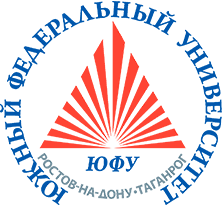 